UNIVERZITET U NOVOM SADU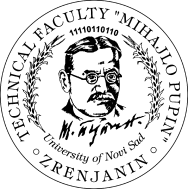 TEHNIČKI FAKULTET "MIHAJLO PUPIN" ZRENJANINPRIJEMNI ISPIT ZA ŠKOLSKU 2021/2022.Provera sklonosti - inženjerstvo zaštite životne sredine1. CH4 je hemijska oznaka:fosforne kiselinemetanaetanola2. Pojam monitoringa životne sredine podrazumeva:kontinualnu kontrolu i sistem praćenja stanja životne sredineraspored biljnog i životinjskog svetaprostornu projekciju razvoja određene teritorije3.Reciklaža je proces:spaljivanja otpadnih materijaodlaganja otpadnih materijaponovnog korišćenja određenih otpadnih materija4. Koji od navedenih izvora energije je obnovljiv:naftaugaljsolarna energija5. U kom nizu se navode samo gasovi „efekta staklene bašte“: Cl2, CO2, N2CO2, F2, O2CO2, CH4, SF66.   Radioaktivnost se izražava u:omimavatimabekerelima7.   Koja od gore navedenih jedinica nije iz SI:kg-kilogram°C-Celzijuscd-Kandela8. Sa porastom nadmorske visine amosferski pritisak: raste opada ne menja se9. Polutant je:vrsta legure zagađujuća supstanca vrsta uglja10. Svetski dan zaštite životne sredine obeležava se: 12. juna 5. jula 5. juna